1. Dados do servidor requerenteNome completo*:Nome social (Decreto nº 8.727, de 28 de abril de 2016):Matrícula SIAPE*:			 CPF*: 		     			RG*:Cargo*:				 Classe*: 			Padrão*:Data de nascimento: 			Telefone do trabalho com DDD: ( )Endereço residencial:Bairro:									PIS/PASEP:Cidade: 					UF: 		CEP:Telefone residencial: ( ) 					Celular: ( )E-mail*:* preenchimento obrigatório2. Fundamento para a aposentadoria**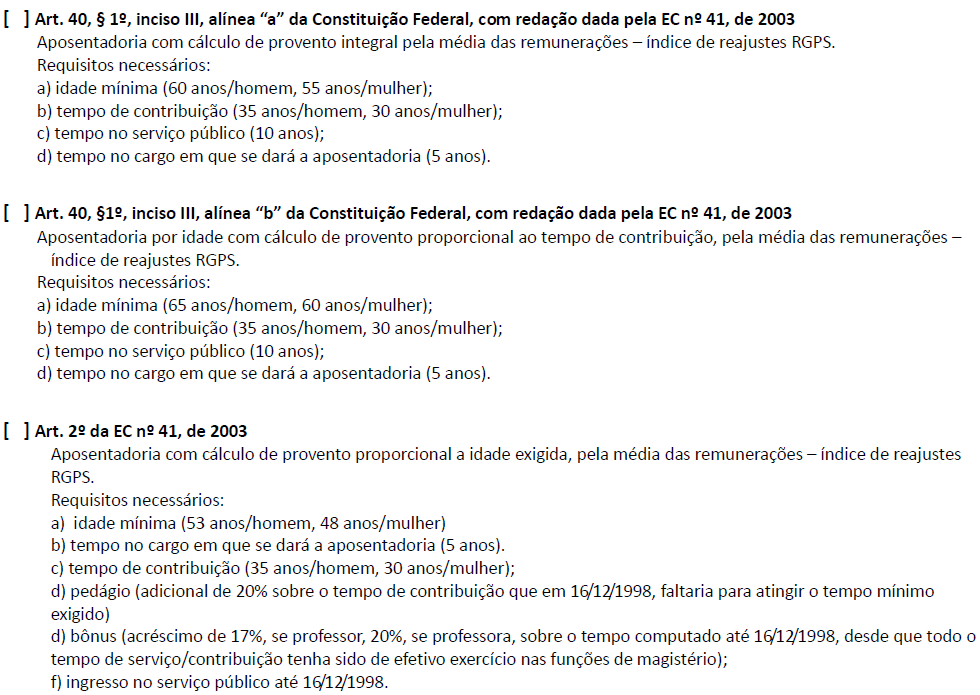 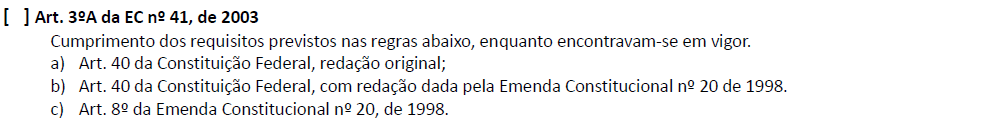 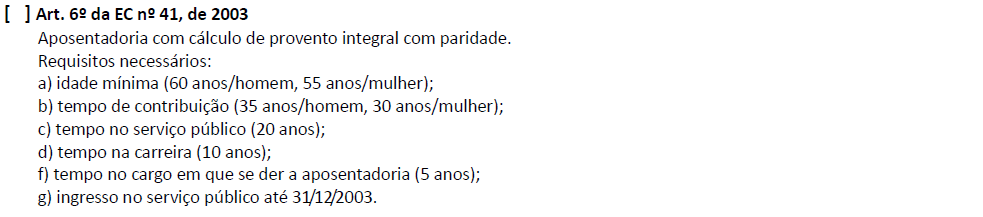 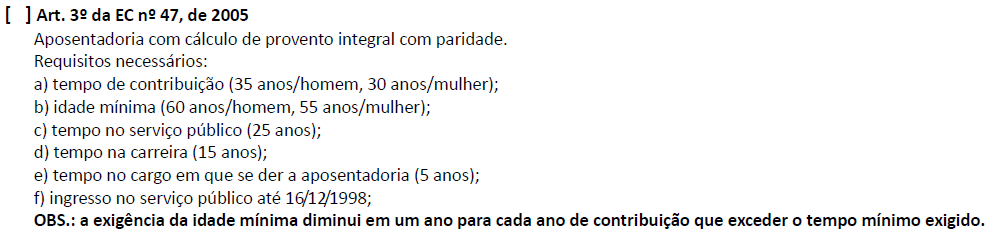 **O fundamento legal de aposentadoria do servidor poderá ser definido no decorrer do processo, da forma que melhor se adéque a sua situação.3. DeclaraçõesDeclaro, para fins de concessão de aposentadoria voluntária, que em relação a:a) Exercício de cargo, emprego ou função pública (marque apenas uma das opções):( ) Não acumulo cargo público, emprego público ou função pública.( ) Sim, acumulo outro cargo, emprego ou função pública de:Indicar cargo, emprego ou função):_________________________________________________________________________Vinculado ao (órgão):_________________________________________________________________________b) Aposentadoria (marque apenas uma das opções):( ) Não percebo nenhuma aposentadoria.( ) Sim, percebo outra aposentadoria relativa ao cargo de:Indicar cargo, emprego ou função):_________________________________________________________________________Vinculado ao (órgão):_________________________________________________________________________c) Débitos com o Erário:( ) Não sou devedor perante a Fazenda Nacional.d) Veracidade das informações:( ) As informações ora prestadas são verdadeiras, sob pena de responsabilidade administrativa, civil e penal, conforme Art. 299 do Código Penal Brasileiro (falsidade ideológica).4. Contagem em dobro da licença-prêmio por assiduidadeManifestação do servidor para contagem em dobro dos períodos não gozados.( ) Concorda ( ) Discorda5. Recebeu as férias do último interstício?( ) Sim  ( )Não6. Documentos que deverão ser anexados a este requerimentoa) Certidões de Tempo de Serviço (se houver tempo averbado)b) Última declaração do Imposto de Renda ou Declaração de Bens e Valores (Lei nº 3.164, de 1957)c) Cópia da Carteira de Identidade, CPF e Título de Eleitord) Comprovante de residênciae) Último contrachequef) Certidão Negativa de Débito da Receita Federal7. Após o preenchimento e anexação da documentação necessária, o Requerente deve formalizar o processo por meio do setor de Protocolo da UFPI.A Aposentadoria é ato administrativo complexo, que só se concretiza com o julgamento do referido ato pelo Tribunal de Contas da União - TCU.Local:Data: ___/___/______ASSINATURA